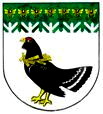 от 18 марта 2022 года № 132Об утверждении муниципальной программы «Развитие культуры, физической культуры и спорта, туризма и средств массовой информации в Мари-Турекском муниципальном районе на 2017-2025 годы»Руководствуясь Федеральными законами от 09.10.1992 г. № 3612-1  «Основы законодательства Российской Федерации о культуре», от 04.12.2007 г. № 329-ФЗ «О физической культуре и спорте в Российской Федерации», постановлением администрации Мари-Турекского муниципального района от 11 февраля 2020 года № 49 «Об утверждении Порядка разработки, реализации и оценки эффективности муниципальных программ Мари-Турекского муниципального района», администрация Мари-Турекского муниципального района Республики Марий Эл п о с т а н о в л я е т:1. Утвердить прилагаемую муниципальную программу «Развитие культуры, физической культуры и спорта, туризма и средств массовой информации в Мари-Турекском муниципальном районе на 2017-2025 годы (далее - программа).2. Признать утратившими силу постановления администрации Мари-Турекского муниципального района:- от 10 марта 2021 года № 87 «Об утверждении муниципальной программы «Развитие культуры, физической культуры и спорта, туризма и средств массовой информации в Мари-Турекском муниципальном районе на 2017-2025 годы»;- от 22 октября 2021 года № 469 «О внесении изменений в муниципальную программу «Развитие культуры, физической культур и спорта, туризма и средств массовой информации в Мари-Турекском муниципальном районе на 2017-2025 годы»;- от 21 декабря 2021 года № 594 «О внесении изменений в муниципальную программу «Развитие культуры, физической культур и спорта, туризма и средств массовой информации в Мари-Турекском муниципальном районе на 2017-2025 годы».3. Настоящее постановление разместить на официальном сайте Мари-Турекского муниципального района Республики Марий Эл в информационно-телекоммуникационной сети «Интернет».4. Контроль за исполнением настоящего постановления возложить на заместителя главы администрации Мари-Турекского муниципального района Пехпатрову Г.Н.Муниципальная  программа «Развитие культуры, физической культуры и спорта, туризма  и  средств массовой информации в Мари-Турекском муниципальном районе на 2017-2025 годы»Паспортмуниципальной программы «Развитие культуры, физической культуры и спорта, туризма и средств массовой информации в Мари-Турекском муниципальном районе на 2017-2025 годы»I. Общая характеристика сферы реализациимуниципальной программы «Развитие культуры, физической культуры и спорта, туризма и средств массовой информации в Мари-Турекском муниципальном районе на 2017-2025 годы»Важнейшим достижением последних лет стало понимание того, что именно культура и традиции воспитывают общечеловеческие ценности: патриотизм, любовь к родине, доброту, благородство, мужество, любовь к родителям, к семье. Культура, наряду с просвещением, формирует в человеке интеллект.Реализация культурного потенциала Мари-Турекского муниципального района большей частью осуществляется через деятельность муниципальных учреждений культуры.По состоянию на 1 января 2022 г. в Мари-Турекском муниципальном районе функционируют 18 библиотек, 21 учреждения культурно-досугового типа, МБУДО «Детская школа искусств п. Мари-Турек» (далее — Школа искусств п. Мари-Турек), МБУК «Краеведческий музей им. В.П.Мосолова»(далее - Краеведческий музей им. В.П.Мосолова).В Мари-Турекском муниципальном районе (далее - район) существует и развивается полноценная сеть учреждений культуры клубного типа, 96 процентов которых расположена в сельской местности. Для большинства населения, проживающего в сельской местности, муниципальное бюджетное учреждение культуры - единственный источник, обеспечивающий условия для реализации конституционного права граждан на участие в культурной жизни и пользование учреждениями культуры, на доступ к культурным ценностям. И эти ценности востребованы. В развитии современного общества трудно переоценить роль музеев в сохранении и изучении культурного наследия, расширении культурно-информационных границ, которые позволяют жителям района открыть для себя искусство России, Республики Марий Эл и Мари-Турекского муниципального района от древности до наших времен. Основной фонд Краеведческого музея им. В.П.Мосолова насчитывает около 4349 единиц хранения, отражающих историю, природу, культуру и быт народов, проживающих на территории Мари-Турекского района, а также материалы республиканской и общероссийской  истории и культуры. За 2021 год в фонд Мари - Турекского музея поступило 42 предмета. В основном это предметы прикладного искусства, быта и этнографии, предметы техники, фотодокументальные материалы. В 2020 году было организовано около 38 различных мероприятий. В 2020 году музей посетило 4465 человек из них 2650 дети. Основные направления, по которым развивается библиотечное дело в Мари-Турекском муниципальном районе, в целом соответствуют общероссийским тенденциям. В настоящее время  библиотечная система обслуживает 15 тыс. читателей: книговыдача составляет 330 тысяч экземпляров и  170 тысяч посещений в  год. Библиотечный фонд насчитывает 250 тысяч экземпляров документов, это книги и журналы, аудиовизуальные материалы, электронные носители информации. В 18 библиотеках системы трудятся 33 библиотекарей.	Внедрение компьютерных технологий в библиотечную деятельность качественно повлияло  на обслуживание пользователей, позволило активизировать читательскую и творческую заинтересованность посетителей библиотек, сделать чтение более привлекательным. Читатели библиотек могут пользоваться сетью Интернет, справочно-правовой системой «КонсультантПлюс». Каждая библиотека имеет  интернет-страницу. Создается электронный каталог, объем которого составляет 20 тысяч записей. Удаленные пользователи обслуживаются 4 пунктами выдачи  и выездным читальным залом в Косолаповской библиотеке. Ежегодно в библиотеках района проводится более 700 культурно-просветительских мероприятий, которые посещает  20 тысяч человек. Коллектив системы работает профессионально, использует в своей деятельности различные формы продвижения книги: диспуты, вечера-встречи, видео-уроки, слайд-путешествия, игровые познавательные программы, театральные праздники, интерактивные викторины, конкурсы. Успешно осваиваются новые формы работы: «библионочь», «флешмоб», «читающая скамейка», «день дублера», «библиоквест», «библио-кафе» «библиопродленка». Создаются буктрейлеры, виртуальные книжные выставки.  В Республике Марий Эл создана система непрерывного образования в области культуры и искусства, которая позволяет готовить профессиональные кадры по многим творческим специальностям, качественно заниматься эстетическим воспитанием населения. В этой системе немаловажное место занимает Школа искусств п. Мари-Турек. Эстетическое образование в Школе искусств п. Мари-Турек получают  200 детей и подростков. За последние пять лет охват детей Школой искусств п. Мари-Турек остается на одном уровне, несмотря на то, что количество детского населения  в возрасте от 7 до 15 лет снизилось на 12 процентов. Эти показатели говорят о необходимости и востребованности у населения данной образовательной услуги. В школе работают творческие коллективы: два детских хора – старший хор «CREDO» и младший хор «Звездочка», хореографический ансамбль «Карусель», Карлыганский образцовый оркестр русских народных инструментов «Корни», оркестр русских народных инструментов «Лад».     Коллектив  школы искусств  насчитывает 19 человек. Для проведения спортивно-массовой и физкультурно-оздоровительной работы в районе созданы определенные условия - имеется -14 спортивных зала, 5 стрелковых тира, более 60 плоскостных спортивных сооружений, 12 футбольных полей,1 стадион- площадка и Ледовый дворец. На сегодняшний день в муниципальном районе большое внимание уделяется проблеме доступности объектов спорта для всего населения. С целью привлечения населения к активным занятиям физической культурой и спортом на территории района ежегодно проводятся ряд крупных спортивных мероприятий: «Кросс Нации», «Лыжня России»,  легкоатлетическая эстафета посвященная празднику Весны и труда, День физкультурника, мероприятия на День поселка по-прежнему остаются самыми спортивными мероприятиями с различной возрастной категорией. В течении года в районе проведено более  70 мероприятий с охватом около четырех тысяч человек.. Анализ развития физической культуры и спорта показывает растущий интерес населения к занятиям физической культурой и спортом. Число граждан систематически  занимающихся  физической культурой и спортом, на  протяжении последних лет составляет 30 процентов от количества населения муниципального района.Мари-Турекский муниципальный район обладает немалым потенциалом природного и культурного наследия. Вместе с тем качественной реализации обозначенных приоритетных направлений развития в сфере культуры мешает ряд проблем, требующих комплексного решения. Устаревшая материально-техническая база значительной части  муниципальных бюджетных учреждений культуры не соответствует современным требованиям, не позволяет в полной мере внедрять в работу информационные и цифровые технологии. Повсеместно отмечается большой износ оборудования, музыкальных инструментов, сценических костюмов, значительная нехватка осветительной, звуковой видеоаппаратуры. Требуется капитальный ремонт и реконструкция практически всех муниципальных бюджетных  учреждений культуры. Вызывает особую озабоченность недостаток профессиональных кадров, падение престижа профессии работника культуры, приход в отрасль работников, не имеющих специального профессионального образования. Не решены вопросы пополнения новыми экспонатами историко-культурного наследия музейных фондов. Кроме того, необходимо продолжить работы по реставрации объектов культурного наследия, установлению зон охраны объектов культурного наследия.  Новые задачи по качественному изменению жизни населения, качественному изменению облика самого района, ее экономики и социальной сферы требует более активных, целенаправленных и эффективных действий по развитию физической культуры и спорта, туризма.  Решение проблем сферы культуры во всем ее многообразии возможно только комплексно при использовании программно-целевых методов.Реализация программно-целевого подхода в развитии культуры в форме муниципальной программы «Развитие культуры, физической культуры и спорта, туризма и средств массовой информации в муниципальном образовании «Мари-Турекский муниципальный район» на 2017-2025 годы» (далее - Программа) позволит:укрепить позитивный образ Мари-Турекского муниципального района в Республике Марий Эл;создать условия для равного доступа всех категорий населения района к культурным благам;создать условия для развития и реализации культурного и духовного потенциала каждой личности;сохранить и модернизировать сеть муниципальных учреждений культуры;создать эффективную систему подготовки и переподготовки кадрового потенциала творческих работников;реализовать конституционное право граждан на получение оперативной и достоверной информации из печатных и электронных средств массовой информации.Новые задачи по качественному изменению жизни населения, качественному изменению облика самого района, ее экономики и социальной сферы требует более активных, целенаправленных и эффективных действий по развитию физической культуры и спорта, туризма.Решение проблем сферы культуры во всем ее многообразии возможно только комплексно при использовании программно-целевых методов.II. Приоритеты муниципальной политики в соответствующей сфере социально-экономического развития, описание основных целей и задач муниципальной программы Приоритетными направлениями в работе отдела культуры, физической культуры и спорта администрации Мари-Турекского муниципального района Республики Марий Эл (далее - Отдел культуры) в сфере реализации  Программы  являются:- сохранение и развитие единого культурного и информационного пространства;- поддержка и распространение  отечественных и национальных традиций и достижений;- обеспечение качественно нового развития библиотечного, музейного дела, спортивной  и туристической деятельности;- сохранение и развитие многонационального культурного наследия;- поддержка дополнительного  образования детей;- поддержка развития уникальной культуры народов, проживающих в Мари-Турекском муниципальном районе;- создание условий для развития культурного и духовного потенциала населения района.Основными стратегическими целями  Программы являются:- сохранение и развитие уникальной культурной самобытности и духовного потенциала народов, проживающих в Мари-Турекском муниципальном районе;- обеспечение права граждан на равный доступ к культурным ценностям;- создание условий для нравственного совершенствования и улучшение качества жизни каждой личности.Для достижения этих целей должны быть решены следующие основные задачи:- создание условий для повышения качества и многообразия услуг, предоставляемых в сфере культуры, физической культуры и туризма, модернизация работы  муниципальных учреждений культуры района;- обеспечение равного доступа к культурным благам и возможности реализации творческого потенциала каждой личности;- информатизация отрасли;- модернизация системы художественного образования;- выявление, охрана и популяризация культурного наследия народов, проживающих в Мари-Турекском муниципальном  районе;- содействие вовлечения населения в систематические занятия физической культурой и спортом;- создание условий для укрепления здоровья населения путем развития и эффективного использования инфраструктуры физической культуры и спорта;- широкая пропаганда роли занятий физической культурой и спортом.III. Сроки и этапы реализации муниципальной программы, перечень целевых индикаторов и показателей муниципальной программыПрограмма реализуется в один этап. Срок реализации Программы - с 2017 по 2025 год.Сведения о показателях (индикаторах) Программы, характеризующих выполнение задач Программы, приведены в приложении № 1 к настоящей Программе в разрезе каждой подпрограммы и с расшифровкой плановых значений по годам ее реализации.В рамках реализации Программы планируется оказание муниципальных услуг (работ) в соответствии с перечнем муниципальных услуг (работ), оказываемых муниципальными учреждениями культуры и образования в сфере культуры, находящимися в ведении отдела культуры, физической культуры и спорта администрации Мари-Турекского муниципального района Республики Марий Эл. Прогноз сводных показателей муниципальных заданий на оказание муниципальных услуг муниципальными учреждениями МО «Мари-Турекский муниципальный район» по Программе приведены в приложение № 7 к настоящей Программе.IV. Перечень подпрограмм и характеристика основных мероприятий Программа предусматривает реализацию наиболее важных и эффективных проектов и мероприятий в области культурно-досуговой деятельности, музейном и библиотечном деле, физической культуры и спорта, туризма и средств массовой информации.В Программе предусматриваются мероприятия, связанные с модернизацией и информатизацией муниципальных учреждений сферы культуры, физической культуры и спорта, туризма и средств массовой информации, укреплением их материально-технической базы.Перечень основных мероприятий Программы приведен в приложении  № 2 к  Программе. Достижение целей и решение задач Программы будет осуществляться в рамках реализации  5 подпрограмм. 1. «Обеспечение функционирования и развития системы культуры в Мари-Турекском муниципальном районе»:  - регулирует вопросы  поддержки развития уникальной культуры народов Мари-Турекского муниципального района; создания условий для сохранения, развития и популяризации народного художественного творчества и культурно-досуговой деятельности;- предполагает решение задач по таким направлениям деятельности, как  развитие дополнительного художественного образования детей (в том числе внедрение дополнительных предпрофессиональных общеобразовательных программ в области искусств), выявление одаренных детей, модернизация системы художественного образования;- позволит провести широкую информатизацию основных направлений музейной работы, внедрить инновационные подходы в деятельности краеведческого музея им. В.П.Мосолова, поднять на новый качественный уровень организацию учета, обработки и хранения музейных фондов и предметов, обеспечить плановую реставрацию и консервацию музейных предметов;- направлена на внедрение современных информационных технологий в деятельности общедоступных библиотек, обеспечение полноценного комплектования и сохранности фондов муниципальных библиотек, совершенствование библиотечного обслуживания населения района;- направлена на улучшение материально-технической базы муниципальных учреждений культуры Мари-Турекского муниципального района посредством новых объектов, реконструкции и капитального ремонта ряда существующих объектов культуры для совершенствования их деятельности и обеспечения нормативных условий функционирования учреждений;2. «Поддержка и развитие средств массовой информации в Мари-Турекском муниципальном районе» - направлена на сохранение тиража районной газеты «Знамя», обеспечивающего потребность населения в социально-значимой информации.3. «Развитие массового спорта, организация пропаганды спорта в Мари-Турекском муниципальном районе» - направлена на содействие вовлечения населения в систематические занятия физической культурой и спортом;- направлена на создание условий для укрепления здоровья населения путем развития и эффективного использования инфраструктуры физической культуры и спорта.4. «Развитие туризма в Мари-Турекском муниципальном районе»- направлена на формирование на территории Мари-Турекского муниципального района современных конкурентоспособных туристско-рекреационных центров и туристической инфраструктуры, создание качественного и доступного туристического продукта, способного удовлетворить потребности жителей района и Республики Марий Эл.5. «Обеспечение реализации муниципальной программы «Развитие культуры, физической культуры и спорта, туризма и средств массовой информации в Мари-Турекском муниципальном районе на 2017-2025 годы»- обеспечение деятельности по осуществлению общих функций органов местного самоуправления.Перечень основных мероприятий муниципальной  программы содержится в приложении № 2 к Программе. V. Основные меры правового регулирования в соответствующей сфере, направленные на достижение цели и (или) конечных результатов муниципальной программы Основанием для разработки подпрограммы «Обеспечение функционирования и развития системы культуры в Мари-Турекском муниципальном районе» (далее - подпрограмма) являются: Федеральный закон  от 9 октября 1992 года № 3612-1 «Основы законодательства Российской Федерации о культуре» Российской Федерации»; Федеральный закон от 29 декабря 1994 года № 78-ФЗ «О библиотечном деле», Федеральный закон от 29 декабря 2012 года № 273 «Об образовании в Российской Федерации»; Федеральный закон от 26 мая 1996 года № 54-ФЗ «О музейном фонде Российской федерации и музеях в Российской федерации» Закона Республики Марий Эл от 31 мая 1994 года № 85 -Ш «О культуре».  Основанием для разработки подпрограммы «Поддержка и развитие средств массовой информации в Мари-Турекском муниципальном районе» являются: Федеральный закон от 27 декабря 1991 года № 2124-1 «О средствах массовой информации».Основанием для разработки подпрограммы «Развитие массового спорта, организация пропаганды спорта в Мари-Турекском муниципальном районе является Федеральный закон от 4 декабря 2007 года № 329-ФЗ «О физической культуры и спорта в Российской федерации»; Закон Республики Марий Эл от 30 декабря 2008 года № 81-З «О физической культуре и спорту в Республике Марий Эл».Основанием для разработки подпрограммы «Развитие туризма в Мари-Турекском муниципальном районе является  Федеральный закон от 24 ноября 1998 года № 132-ФЗ «Об основах туристической деятельности в Российской Федерации».VI. Информация по ресурсному обеспечению муниципальной программы за счет средств бюджетаМари-Турекского муниципального районаФинансирование Программы планируется осуществлять в пределах средств, предусмотренных в бюджете Мари-Турекского муниципального района на соответствующий финансовый год на эти цели. Объем средств, выделяемых на реализацию мероприятий ежегодно уточняется при формировании бюджета Мари-Турекского муниципального района на соответствующий финансовый год. Распорядителями средств бюджета Мари-Турекского муниципального района по реализации Программы является Отдел культуры, физической культуры и спорта администрации Мари-Турекского муниципального района Республики Марий Эл.Для реализации Программы планируется использовать финансовые средства бюджета Мари-Турекского муниципального района в объеме:2017 год – 51883,7 тыс. руб.2018 год – 64342,2 тыс. руб.2019 год – 74881,7 тыс. руб.2020 год – 64916,6 тыс. руб.2021 год – 63524,4 тыс. руб.2022 год – 64089,39 тыс. руб.2023 год – 53077,6 тыс. руб.2024 год – 53787,6 тыс. руб.2025 год – 53807,6 тыс. руб.Общий объем финансирования подпрограммы на 2022 год: 64089,39 тыс. руб.Прогнозная оценка расходов на реализацию целей муниципальной программы в разрезе средств федерального, республиканского бюджетов и внебюджетных источников финансирования муниципальной программы  представлена в приложении № 5 к Программе.VII. Описание мер муниципального регулирования и управления рисками с целью минимизации их влияния на достижение целей муниципальной программыВажнейшим элементом реализации Программы является взаимосвязь планирования, реализации, мониторинга, уточнения и корректировки Программы. Принятие управленческих решений в рамках Программы осуществляется с учетом информации, поступающей от соисполнителей Программы.Формирование и использование современной системы контроля на всех стадиях реализации Программы является неотъемлемой составляющей механизма ее реализации.Ответственный исполнитель Программы в ходе ее реализации:- осуществляет руководство и текущее управление реализацией Программы, координирует деятельность соисполнителей Программы;- разрабатывает в пределах своей компетенции правовые акты, необходимые для реализации Программы;- проводит анализ и формирует предложения по рациональному использованию финансовых ресурсов Программы;- уточняет механизм реализации Программы и размер затрат на реализацию ее мероприятий в пределах утвержденных лимитов бюджетных обязательств;- подготавливает годовой отчет о ходе реализации и об оценке эффективности Программы совместно с соисполнителями до 1 марта года, следующего за отчетным;- осуществляет проверки хода реализации Программы соисполнителями Программы; - организует размещение в электронном виде информации о ходе и результатах реализации Программы;- взаимодействует со средствами массовой информации по вопросам освещения хода реализации мероприятий Программы.Соисполнители Программы:- принимают в пределах своей компетенции нормативные правовые акты, необходимые для реализации Программы;- ежеквартально обобщают и анализируют результаты реализации Программы и представляют ответственному исполнителю Программы соответствующие отчеты, в том числе об использовании бюджетных средств;- до 1 февраля года, следующего за отчетным, подготавливают и направляют ответственному исполнителю подпрограммы годовой отчет о ходе реализации и об оценке эффективности мероприятий подпрограммы;VIII. Оценка эффективности реализации муниципальной программы -прогноз конечных результатов муниципальной программы, характеризующих целевое состояние (изменение состояния) уровня и качества жизни населения, социальной сферы, экономики, общественной безопасности, степени реализации других общественно значимых интересов и потребностей в соответствующей сфере.В результате реализации муниципальной программы будут созданы условия для дальнейшего развития культуры, физической культуры и спорта, туризма и средств массовой информации в Мари-Турекском муниципальном районе, а именно: 1) Увеличение качества, содержания и форм культурно-досуговой деятельности современным условиям;2) Повышение профессионального мастерства творческих работников клубных учреждений;3) Увеличение доли населения, вовлеченного в процесс любительского художественного творчества;4) Увеличение уровня мастерства народных коллективов художественной самодеятельности, обогащение новыми номерами репертуара, расширение творческого обмена;5) Стимулирования детского творчества, поощрения талантливых детей, их ранней профориентации;6) Увеличение посещаемости музеев,  увеличение интеллектуального и культурного уровня населения;7) Сохранение подписного тиража газеты «Знамя», обеспечивающего потребность населения в социально-значимой информации;8) Расширение участников спортивно-массовых мероприятий. Пропаганда среди населения здорового образа жизни;9) Содействует развитию современной инфраструктуры туризма в районе, создание новых рабочих мест, увеличение платежей в бюджеты всех уровней.IX. Основные положения, касающиеся мониторинга, контроля хода реализации муниципальной программы, отчетности ответственного исполнителяДля реализации Программы определяются мероприятия с указанием сроков и ответственных исполнителей программных мероприятий (приложение к Программе). Основные направления и положения программы ежегодно уточняются и контролируются должностными лицами отдела культуры, физической культуры и спорта администрации муниципального образования «Мари-Турекский муниципальный район» исходя из результатов ее выполнения и эффективности использования средств.В процессе реализации муниципальной программы ответственный исполнитель по согласованию с соисполнителями и участниками принимает решение о внесении изменений в перечни и состав мероприятий, сроки их реализации.Квартальный отчет о ходе реализации и об оценке эффективности муниципальной программы формируется ответственным исполнителем с учетом информации, полученной от соисполнителей и участников, и представляется ежеквартально до 20 числа, следующего за отчетным периодом в отдел по экономическому развитию территорий администрации  Мари-Турекского муниципального района. Годовой отчет о ходе реализации и об оценке эффективности муниципальной программы (далее - годовой отчет) формируется ответственным исполнителем с учетом информации, полученной от соисполнителей и участников, и представляется до 1 марта года, следующего за отчетным, в отдел по экономическому  развитию территорий администрации Мари-Турекского муниципального района и Финансового управления Мари-Турекского муниципального района Республики Марий Эл.X. Методика оценки эффективности муниципальной программыОценка эффективности реализации Программы осуществляется в целях определения степени достижения целей и задач Программы в зависимости от конечных результатов.Общая методика оценки эффективности реализации Программы предполагает использование системы целевых индикаторов, которая обеспечивает мониторинг динамики изменений показателей за оцениваемый период. Оценка эффективности Программы производится путем сравнения фактически достигнутых значений целевых индикаторов с установленными Программой значениями. Оценка мониторинга эффективности реализации подпрограмм осуществляется также на предмет уровня управления  подпрограммами, включая финансовый мониторинг и контроль за исполнением программных мероприятий.Оценка эффективности реализации Программы осуществляется по итогам ее исполнения за отчетный финансовый год и в целом после завершения ее реализации._________________________МАРИЙ ЭЛ РЕСПУБЛИКЫНМАРИЙ ТУРЕК МУНИЦИПАЛЬНЫЙ РАЙОНЫНАДМИНИСТРАЦИЙЖЕАДМИНИСТРАЦИЯМАРИ-ТУРЕКСКОГО МУНИЦИПАЛЬНОГО РАЙОНАРЕСПУБЛИКИ МАРИЙ ЭЛАДМИНИСТРАЦИЯМАРИ-ТУРЕКСКОГО МУНИЦИПАЛЬНОГО РАЙОНАРЕСПУБЛИКИ МАРИЙ ЭЛПУНЧАЛПОСТАНОВЛЕНИЕПОСТАНОВЛЕНИЕГлава администрацииМари-Турекского муниципального районаГлава администрацииМари-Турекского муниципального районаС.Ю.РешетовС.Ю.РешетовУТВЕРЖДЕНАпостановлением администрацииМари-Турекскогомуниципального районаот 18.03.2022 г. № 132Ответственный исполнитель муниципальной программыОтдел культуры, физической культуры и спорта администрации Мари-Турекского муниципального района Республики Марий ЭлСоисполнители   муниципальной программы- МБУК «Мари-Турекская межпоселенческая централизованная клубная система»; - МБУДО «Детская школа искусств п. Мари-Турек»;  - МБУК «Краеведческий музей им. В.П.Мосолова»; - МБУ Мари-Турекская межпоселенческая центральная библиотека;                                                     - МАУ «Редакция Мари-Турекской районной газеты «Знамя;  - сектор по координации обеспечения развития на территории района массовой физической культуры и спорта отдела культуры, физической культуры и спорта администрации Мари-Турекского муниципального района Республики Марий Эл.Подпрограммы муниципальной  программы1. Обеспечение функционирования и развитие системы культуры в Мари-Турекском муниципальном районе2. Поддержка и развитие средств массовой информации  в Мари-Турекском муниципальном районе3. Развитие массового спорта, организация пропаганды спорта в Мари-Турекском муниципальном районе4. Развитие туризма спорта в Мари-Турекском муниципальном районе5. Обеспечение реализации муниципальной программы «Развитие культуры, физической культуры и спорта, туризма и средств массовой информации спорта в Мари-Турекском муниципальном районе на 2017-2025 г.»Цели муниципальной программы- сохранение и развитие уникальной культурной самобытности и духовного потенциала народов, проживающих в Мари-Турекском муниципальном районе- обеспечение прав граждан на равный доступ  к  культурным ценностям;- создание условий для нравственного  совершенствования  и улучшения качества жизни каждой личности- сохранение объектов культурного наследия;-  модернизация учреждений культуры;- возрождение и дальнейшее развитие традиционной народной культуры и совершенствование культурно-досуговой деятельности;-повышение качественного уровня исполнительского мастерства самодеятельных творческих коллективов;- преобразование сельских библиотек в  информационные центры;- содействие вовлечения населения в систематические занятия физической культурой и спортом;- создание условий для укрепления здоровья населения путем развития и эффективного использования инфраструктуры физической культуры и спорта;- широкая пропаганда роли занятий физической культуры и спорта;- форматирование на территории Мари-Турекского муниципального района современных конкурентоспособных туристско-рекреационных центров и туристической инфраструктуры;- развитие и совершенствование работы средств массовой информацииЗадачи муниципальной программы- Обеспечение преемственности развития народно-художественного творчества;- внедрение инновационных форм культурно - досуговой деятельности;- укрепление исторически сложившихся национальных  и  конфессиональных сообществ путем сохранения и развития   их национальных традиций и культурного диалога;- организация и проведение фестивалей народного творчества республиканского и районного уровня;- качественное комплектование фонда  и материально-техническое оснащение библиотек современным  электронным оборудованием;- повышение уровня библиотечно – информационного обслуживания сельского населения;- создание условий для повышения качества  и  многообразия    услуг, предоставляемых в  сфере  культуры, модернизация работы     муниципальных учреждений культуры Мари-Турекского муниципального района;-обеспечение равного доступа к культурным благам и возможности  реализации  творческого  потенциала  каждой личности;-информатизация отрасли;- выявление, охрана и популяризация  культурного  наследия народов, проживающих в Мари-Турекском муниципальном районе;- повышение интереса различных категорий граждан Мари-Турекского муниципального района к занятиям физической культурой и спортом;- развитие инфраструктуры для занятий массовым спортом.- поддержка и развитие средств массовой информации в Мари-Турекском муниципальном районе;- разработка туристических маршрутов в Мари-Турекском муниципальном районе, создание бренда, формирование узнаваемого конкурентоспособного районного туристического продукта;- улучшение материально-технической базы    учреждений культуры района посредством  реконструкции и капитального ремонта ряда существующих объектов культуры для совершенствования их деятельности и обеспечения нормативных условий функционирования учреждений:- приобретение передвижных многофункциональных культурных центров (автоклубов) для обслуживания сельского населения; - оснащение детских школ искусств и училищ музыкальными инструментами, оборудованием;Целевые индикаторы и показатели муниципальной программыЦелевые индикаторы:-среднемесячная номинальная начисленная заработная  плата работников муниципальных  учреждений культуры  (без учреждений образования); -удельный вес населения, участвующего в платных культурно-досуговых  мероприятиях, проводимыхмуниципальными учреждениями культуры;-количество экземпляров новых поступлений в  библиотечные фонды  общедоступных  библиотек  на   1   тыс.   человек/населения;-доля граждан, систематически занимающихся физической культурой, спортом от общего числа населения1. Показатели подпрограммы «Обеспечение функционирования и развитие системы культуры»1.1.Поддержка и развитие художественного  образования в сфере культуры:- увеличение доли детей, обучающихся в учреждениях дополнительного образования в сфере  культуры,  в  общей численности учащихся детей;- сохранение контингента детей, обучающихся в  учреждениях дополнительного образования в сфере культуры;- охват педагогических и руководящих работников учреждений образования  в   сфере   культуры   различными   формами повышения квалификации1.2. Поддержка и развитие деятельности культурно-досуговых учреждений:- количество модельных культурно-досуговых учреждений;- количество культурно-досуговых мероприятий;- количество посетителей культурно-досуговых мероприятий;- количество клубных формирований;- количество участников в клубных формированиях;- количество методик, планируемых к разработке;количество координационно-учебных мероприятий (семинаров, конференций);- количество объектов, занесенных в реестр нематериального культурного наследия.1.3.Поддержка и развитие музейного дела: - количество посещений муниципального музея;- количество выставок в муниципальном музее;- число предметов основного и вспомогательного фондов;1.4. Поддержка и  развитие библиотечного дела:- количество модельных библиотек;- количество библиографических записей в электронных базах данных;- количество документов, выданных из фондов библиотек.Подпрограмма «Поддержка и развитие средств массовой информации»- тираж Мари-Турекской районной газеты «Знамя»Подпрограмма «Развитие и пропаганда массового спорта»- обеспечение населения Мари-Турекского муниципального района спортивными залами;- обеспечение населения Мари-Турекского муниципального района плоскостными спортивными сооружениями.Подпрограмма «Развитие туризма в Мари-Турекском муниципальном районе»- уровень удовлетворенности граждан качеством предоставляемых услуг.Подпрограмма «Обеспечение реализации муниципальной программы «Развитие культуры, физической культуры и спорта, туризма и средств массовой информации в Мари-Турекском муниципальном районе на 2017-2025 г.»- обеспечение деятельности по осуществлению общих функций органов местного самоуправленияЭтапы и сроки реализации муниципальной программы Срок реализации 2017-2025 годы. Без разделения на этапы.Объем и источники финансированияпрограммыОбъём Общий объем финансирования мероприятий программы составит 584953,89 тыс. руб. в том числе:- из них федеральный бюджет- 26706,95 тыс. руб. - из них республиканский бюджет- 10927,32 тыс. руб.;-  из бюджета Мари-Турекского муниципального района – 505643,22 тыс. руб.;- за счет внебюджетных источников — 41676,3 тыс. руб.2017-2025 годы — объем финансовых средств будет уточняться при формировании бюджета Мари-Турекского муниципального района с учетом реальных возможностей.Ожидаемые  результаты реализации Программык 2025 году планируется достичь следующих показателей:- отношение средней заработной платы работников муниципальных учреждений культуры в Мари-Турекском муниципальном районе к средней заработной плате в Республике Марий Эл к 2020 году составит 100 процентов;- уровень удовлетворенности граждан в Мари-Турекском муниципальном районе Эл качеством предоставления муниципальных услуг в сфере культуры к 2025 году составит 85 процентов;- поднятие престижа работников культуры;- прирост количества культурно-просветительских мероприятий, проведенных учреждениями культуры в образовательных организациях, по сравнению с 2018 годом к 2025 году составит 3 процента;- удельный вес населения, участвующего в платных культурно-досуговых мероприятиях, проводимых муниципальными учреждениями культуры, к 2025 год сохранится на уровне 37,6 процентов;- увеличение доли детей, обучающихся в Детской школе искусств п. Мари-Турек до 10% от общего числа учащихся детей;- обеспечение сохранности контингента детей, обучающихся в МБУДО «Детская школа искусств п. Мари-Турек», на уровне 90 процентов;- количество экземпляров новых поступлений в  библиотечные фонды  общедоступных библиотек на 1 тыс. человек населения к 2025 году составит 60 единиц.- увеличение количества модельных библиотек в Мари-Турекском муниципальном районе до 6 единиц;- увеличение числа предметов основного и  вспомогательного фонда краеведческого музея им. В.П.Мосолова до 4,5 тыс. единиц;- годовой тираж Мари-Турекской районной газеты «Знамя» - до 3000  экземпляров;- увеличение доли граждан, систематически занимающихся физической культурой и спортом, от общего числа населения до 30 процентов;- позитивное влияние туризма и привлечение     инвестиций в экономику и социальную сферу Мари-Турекского муниципального района;  